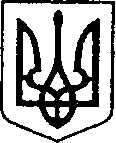 УКРАЇНАЧЕРНІГІВСЬКА ОБЛАСТЬН І Ж И Н С Ь К А    М І С Ь К А    Р А Д А31 сесія VІII скликанняР І Ш Е Н Н ЯВід  20 червня  2023  р.	                     	 м. Ніжин	                       № 21-31 / 2023      Про внесення змін до «Програми профілактики правопорушень «Правопорядок» на 2023 рік» Відповідно до статей 26, 42, 59, 73 Закону України «Про місцеве самоврядування в Україні», статті 91 Бюджетного кодексу України, Закону України «Про правовий режим  воєнного стану» від 12.05.2015 року № 389-VІІІ (зі змінами), Регламентy Ніжинської міської ради Чернігівської області, затвердженого рішенням Ніжинської міської ради Чернігівської області VIІI скликання від 27 листопада 2020 року №3-2/2020, враховуючи звернення Ніжинського районного відділу поліції ГУНП в Чернігівській області, міська рада вирішила: 1. Внести зміни до затвердженої «Програми профілактики правопорушень «Правопорядок» на 2023 рік», що додається (Додаток 1).2.   Фінансовому  управлінню  міської  ради (Писаренко  Л.В.) передбачити в  бюджеті Ніжинської міської територіальної громади на 2023 рік кошти на  фінансування зазначеної програми в межах наявного фінансового ресурсу. 3. Начальнику Ніжинського РВП ГУНП в Чернігівській області                     Чепурному О.В. забезпечити оприлюднення цього рішення протягом п’яти  робочих днів з дня  його прийняття шляхом розміщення на офіційному веб - сайті Ніжинської міської ради.4. Організацію виконання рішення покласти на першого заступника міського голови з питань діяльності виконавчих органів ради Вовченка Ф.І.5. Контроль за виконанням рішення покласти на постійну депутатську комісію міської ради з питань соціально-економічного розвитку, підприємництва, інвестиційної діяльності, бюджету та фінансів (голова комісії Мамедов В.Х.).Міський голова 		 					             Олександр КОДОЛАВізують: Начальник Ніжинського РВПГУНП в Чернігівській областіполковник поліції                                                                       Олександр ЧЕПУРНИЙКеруючий справами виконавчого комітету                              Валерій САЛОГУБЗаступник міського голови  з питаньдіяльності виконавчих органів ради	                                  Сергій  СМАГА  Начальник фінансового управління                                          Людмила ПИСАРЕНКОНачальник відділу юридично-кадрового забезпечення					             В’ячеслав ЛЕГАГолова постійної депутатської                                                Володимир МАМЕДОВ              комісії  з  питань  соціально – економічного розвитку, підприємництва, інвестиційної діяльності, бюджету та фінансівГолова  постійної  депутатської                                                      Валерій САЛОГУБкомісії з питань регламенту, законності, охорони прав і свободгромадян, запобігання  корупції, адміністративно-територіальногоустрою, депутатської діяльності та етики    ДодатПОЯСНЮВАЛЬНА ЗАПИСКАдо рішення «Про внесення змін до Комплексної програмипрофілактики правопорушень на 2023 рік «Правопорядок», затвердженої рішенням Ніжинської міської ради VIII скликаннявід 09 лютого 2023 р. №1-28/2023 1. Обґрунтування необхідності прийняття акта Даний  проект рішення  підготовлено  з  метою забезпечення виконання завдання по запобіганню (профілактиці) вчинення правопорушень, в тому числі в сфері забезпечення безпеки дорожнього руху на території Ніжинської територіальної громади на 2023 рік. 2. Загальна характеристика і основні положення проектуНа  підставі  умов Меморандуму про співпрацю між Ніжинським відділом поліції Головного управління Національної поліції в Чернігівській області та Ніжинською міською радою Чернігівської області (протокол засідання виконавчого комітету Ніжинської міської ради від 24 лютого 2016 року № 8) та для забезпечення виконання завдань Міської Комплексної програми профілактики правопорушень на 2023 рік «Правопорядок», затвердженої рішенням міської ради від 09.02.2023 року №1-28/2023, для виконання завдання по запобіганню (профілактиці) вчиненню правопорушень у публічних місцях Ніжинської територіальної громади, в тому числі для забезпечення виконання завдання по запобіганню (профілактиці) вчинення правопорушень в сфері забезпечення безпеки дорожнього руху на території Ніжинської територіальної громади на 2023 рік,  необхідно фінансування з бюджету Ніжинської міської територіальної громади на 2023 рік у розмірі 700,0 тис. грн для придбання паливно-мастильних матеріалів, 775,0 тис. грн на придбання службового автомобіля для Ніжинського районного відділу поліції ГУНП в Чернігівській області, 25,0 тис оформлення первинної реєстрації транспортного засобу та проведення обов’язкових платежів, додаткових коштів на облаштування спеціального майданчика/стоянки для зберігання тимчасово затриманих чи вилучених транспортних засобів Ніжинським РВП ГУНП в Чернігівській області у розмірі 400,0 тис. грн.– шляхом виділення для даних потреб додаткових коштів для облаштування спеціального майданчика/стоянки для зберігання тимчасово затриманих чи вилучених транспортних засобів  Ніжинським РВП ГУНП в Чернігівській області у  розмірі  400 тис. грн. на 2023 рік, при цьому загальний обсяг фінансування на 2023 визначити в розмірі 1 900 000 тис. грн.3. Фінансово-економічне обґрунтування Реалізація  проекту   рішення  передбачає  використання  коштів  в  межах затвердженого  кошторису  видатків  на  відповідний  бюджетний  період.Начальник Ніжинського районного відділу поліціїГоловного управління Національноїполіції в Чернігівській області    полковник поліції                                                         Олександр ЧЕПУРНИЙ                    Додаток 1до рішення   Ніжинської міської радиЧернігівської області   8 скликаннявід «20» червня2023 р. №21-31/2023       Програма профілактики правопорушень «Правопорядок» на 2023 рікІ. Паспорт ПрограмиП. Визначення проблеми, на розв’язання якої спрямована ПрограмаАналіз статистичних даних показників рівня злочинності на території обслуговування Ніжинського районного відділу поліції Головного управління Національної поліції в Чернігівській області свідчить про те, що попри зменшення кількості скоєних злочинів,  продовжують вчинятися кримінальні правопорушення у громадських місцях (хуліганство, крадіжки, грабежі), на дорогах міста та району продовжують мати місце ДТП, в яких травмуються люди. Громадяни нехтують заборонами закону та вчиняють адміністративні правопорушення, що негативно позначається на загальному рівні правопорядку у громаді. Для подальшого зниження рівня злочинності необхідно продовжити спільні заходи між Ніжинським районним відділом поліції Головного управління Національної поліції в Чернігівській області та органами місцевого самоврядування Ніжинської міської територіальної громади.Забезпечення охорони публічної безпеки та порядку громадян; патрулювання у посиленому варіанті, у тому числі посилення патрулювання на території громади під час військового стану, в умовах збройної агресії рф,  за рахунок додаткових автопатрулів – суттєво покращить стан правопорядку на території м. Ніжина та населених пунктів, що входять до складу Ніжинськогої МТГ,та для цього необхідні додаткові ресурси. А саме, паливно-мастильних матеріалів (ПММ) для службового автотранспорту Ніжинського районного відділу поліції ГУНП в Чернігівській області.  Також є необхідність у придбанні службового автомобіля для Ніжинського районного відділу поліції ГУНП в Чернігівській області.    Виходячи з викладеного, з метою забезпечення публічного порядку та безпеки громадян на території Ніжинської міської територіальної громади, в умовах дієвої взаємодії Ніжинського районного відділу поліції Головного управління Національної поліції в Чернігівській області розроблена дана Програма.Ш. Визначення мети ПрограмиМетою Програми є: усунення передумов для вчинення правопорушень, забезпечення на території громади конституційних прав та свобод людини і громадянина на основі чітко визначених пріоритетів, поступового нарощування зусиль Ніжинського ВП ГУ НП       в Чернігівській області, Ніжинської міської ради її виконавчого комітету, інших виконавчих органів міської ради та інститутів громадянського суспільства; удосконалення форм і методів організації роботи щодо запобігання вчиненню правопорушень на території громади; активізація роботи з профілактики та запобігання злочинності, насамперед             у молодіжно-підлітковому середовищі громади; підвищення координуючої ролі Ніжинської міської ради, виконавчого комітету міської ради, інших виконавчих органів міської ради у розв’язанні проблем попередження злочинності та її негативних наслідків на території громади міста шляхом приведення у відповідність до сучасних вимог публічної безпеки та правил благоустрою місць масового перебування громадян, дозвілля молоді, інших місць концентрації дорожньо-транспортних пригод, аварійно небезпечних місць, складних у криміногенному плані територій громади.удосконалення взаємодії виконавчих органів Ніжинської міської ради,                     з Ніжинським районним відділом поліції Головного управління Національної поліції в Чернігівській області, в частині забезпечення оперативного інформування та реагування на зміни оперативної ситуації.IV. Обґрунтування шляхів і засобів розв’язання проблеми, обсягів та джерел фінансуванняСоціальна значущість проблеми, пов'язаної з профілактикою правопорушень, зумовлює необхідність як централізованого (відомчого) фінансування, так       і залучення на реалізацію заходів Програми ресурсів місцевого бюджету.Програма спрямована на забезпечення ефективності здійснення узгоджених заходів щодо профілактики правопорушень та усунення причин, що зумовили вчинення протиправних дій.Видатки на виконання Програми передбачаються в бюджеті Ніжинської міської територіальної громади з дотриманням вимог статті 85 Бюджетного кодексу України, виходячи з реальних можливостей у бюджетному році, а також інших джерел, не заборонених законодавством. Реалізація заходів Програми передбачається протягом 2023 року.V. Напрями діяльності, перелік завдань і заходів програми та результативні показникиГоловним напрямком програми є: Забезпечення охорони публічної безпеки та порядку громадян у посиленому варіанті, у тому числі посилення патрулювання на території громади під час військового стану, в умовах збройної агресії рф,  за рахунок додаткових автопатрулів  – шляхом виділення для даних потреб коштів на придбання ПММ для службового автотранспорту Ніжинського РВП ГУНП в Чернігівській області, коштів на ремонт службового автотранспорту; виділення коштів на придбання службового автомобіля для Ніжинського районного відділу поліції ГУНП в Чернігівській області.Для виконання завдання по запобіганню (профілактиці) вчиненню правопорушень у публічних місцях Ніжинської територіальної громади необхідно фінансування з бюджету Ніжинської міської територіальної громади на 2023 рік у розмірі 700,0 тис. грн для придбання паливно-мастильних матеріалів, 775,0 тис. грн на придбання службового автомобіля для Ніжинського районного відділу поліції ГУНП в Чернігівській області, 25,0 тис.оформлення первинної реєстрації транспортного засобу та проведення обов’язкових платежів, додаткових коштів на облаштування спеціального майданчика/стоянки для зберігання тимчасово затриманих чи вилучених транспортних засобів Ніжинським РВП ГУНП в Чернігівській області у розмірі 400,0 тис. грн.Результатом стане зниження кількості правопорушень; удосконалення механізму координації роботи органів місцевого самоврядування та підрозділів Національної поліції.VI. Координація та контроль за ходом виконання ПрограмиОрганізація виконання програми здійснюється Ніжинським районним відділом поліції Головного управління Національної поліції в Чернігівській області. Контроль за виконанням заходів Програми покладається на постійну комісію Ніжинської міської ради з питань регламенту, законності, охорони прав і свобод громадян, запобігання корупції, адміністративно-територіального устрою, депутатської діяльності та етики (голова комісії – Салогуб В.В.).Відповідальні виконавці подають головному розпоряднику звіт про виконання програми щоквартально до 4-го числа місяця, наступного за звітним кварталом. Головний розпорядник бюджетних коштів подає звіт про виконання програми щоквартально до 6-го числа місяця, наступного за звітним кварталом, фінансовому управлінню Ніжинської міської ради.За підсумками року головний розпорядник звітує про виконання програми на сесії міської ради. Міський голова                                                                                                    Олександр КОДОЛАІніціатор розроблення програмиНіжинський районний відділ поліції Головного управління Національної поліції в Чернігівській області Законодавча база програмиБюджетний кодекс України, Меморандум про співпрацю між Ніжинським відділом поліції Головного управління Національної поліції в Чернігівській області та Ніжинською міською радою Чернігівської області (протокол засідання виконавчого комітету Ніжинської міської ради від 24 лютого  2016 року № 8)Розробник ПрограмиНіжинський районний відділ поліції Головного управління Національної поліції в Чернігівській областіГоловний розпорядник бюджетних коштівФінансове управління Ніжинської міської радиВідповідальні виконавці Програмивідділи виконавчого комітету Ніжинської міської ради; виконавчі органи Ніжинської міської ради; ГУНП в Чернігівській області;Ніжинський районний відділ поліції Головного управління Національної поліції в Чернігівській областіТермін реалізації Програми2023 рікЗагальний обсяг фінансових ресурсів, в т.ч. кредиторська заборгованість минулих періодів, необхідних для реалізації програми, всього, гривень у тому числі1 900 000 грн. 7.1в тому числі, коштів  бюджету Ніжинської міської ТГ1 900 000 грн.7.2Кошти інших джерел